ANALISA FAKTOR-FAKTOR PENERIMAAN TEKNOLOGI INFORMASI PENJUALAN ONLINE INDUSTRI KECIL DAN MENENGAH DALAM MODEL UTAUT 2DENGAN MENGGUNAKAN METODE ANALISA FAKTOR DAN SEM DI KABUPATEN CIREBONJURNAL TESISDiajukan Untuk Memenuhi Salah Satu Syarat Memperoleh Gelar Magister Teknik Program Studi Magister Teknik Industri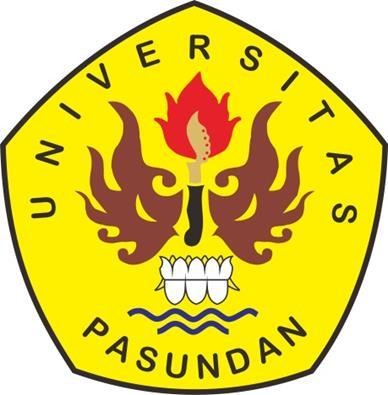 Oleh:DHANY HENDRATNO NPM: 188030014PROGRAM STUDI MAGISTER TEKNIK INDUSTRI PROGRAM PASCASARJANA UNIVERSITAS PASUNDANBANDUNG 2022ABSTRACTThere is a phenomenon that occurs in this research that there are still a few Small and Medium Industries that can take advantage of online sales information technology services. Based on data from the Department of Trade and Industry of Cirebon Regency in 2021, that Small and Medium Industry business actors in Competitive Commodities of Small and Medium Industries in Cirebon Regency are approximately 5.590 units, of which around 90.47% or 5.057 units have not used internet-based information technology. One of the causes of the high number of sellers and buyers who have not adopted online sales information technology services, there are still many who experience failure in implementing information systems eventhough the technical quality of the system is good.The purpose of this study is to determine and analyze the Effect of Acceptance of Information Technology on Online Sales for Small and Medium Industries in the Unified Theory of Acceptance and Use of Technology 2 (UTAUT 2) Model.The method used is Factor Analysis and Structural Equation Modeling, with a sample of 229 people from 533 people.The results of this study found that: First, there is no effect of Price Value, Habit, and Performance Expectancy on Behavior Intention; Second, there is no Social Influence and Facilitating Condition on Behavior Intention; Third, there is the effect of price value, habit, and performance expectation on use behavior; Fourth, there is no Social Influence and Facilitating Condition on Use Behavior; Fifth, there is the influence of behavior intention on use behavior; Sixth, There is a Simultaneous Influence of Price Value, Habit, Performance Expectancy, Social Influence, Facilitating Condition, and Behavior Intention to Use Behavior in the use of Information Technology Online Sales System based on the Unified Theory of Acceptance and Use of Technology 2 (UTAUT2) Model in Small and Medium Industries in Cirebon Regency.Keywords: UTAUT2, Behaviour Intention, Use Behaviour1ABSTRAKTerdapat fenomena yang terjadi dalam penelitian ini ialah masih sedikit Industri Kecil dan Menengah yang dapat memanfaatkan layanan teknologi informasi penjualan online ini. Berdasarkan data dari Dinas Perdagangan dan Perindustrian Kabupaten Cirebon pada Tahun 2021, bahwa pelaku usaha pada Komoditi Unggulan Industri Kecil dan Menengah di Kabupaten Cirebon berjumlah sekitar kurang lebih 5.590 unit, dari jumlah tersebut ada sekitar 90,47% atau berjumlah5.057 unit belum menggunakan teknologi informasi berbasis internet. Salah satu penyebab tingginya jumlah penjual dan pembeli yang belum mengadopsi layanan teknologi informasi penjualan online masih banyaknya yang mengalami kegagalan dalam penerapan sistem informasi meskipun kualitas teknis sistem tersebut sudah baik.Tujuan dari penelitian ini adalah untuk mengetahui dan menganalisis Pengaruh Penerimaan Tehnologi Informasi Penjualan Online Industri Kecil dan Menengah dalam Model Unified Theory of Acceptance and Use of Technology 2 (UTAUT 2).Metode yang digunakan adalah Analisis Faktor dan Structural Equation Modelling, dengan sampel sebanyak 229 orang dari 533 orang.Hasil dari Penelitian ini didapatkan bahwa : Pertama, Tidak terdapat Pengaruh Price Value, Habit, dan Performance Expextancy terhadap Behaviour Intention; Kedua, Tidak terdapat Pengaruh Social Influence dan Facilitating Condition terhadap Behaviour Intention; Ketiga, Terdapat Pengaruh Price Value, Habit, dan Performance Expextancy terhadap Use Behaviour; Keempat, Tidak terdapat Pengaruh Social Influence dan Facilitating Condition terhadap Use Behaviour; Kelima,Terdapat Pengaruh Behaviour Intention terhadap Use Behaviour; Keenam, Terdapat Pengaruh secara Simultan dari Price Value, Habit, Performance Expextancy, Social Influence, Facilitating Condition, dan Behaviour Intention terhadap Use Behaviour dalam penggunaan Teknologi Informasi Sistem Penjualan Online berbasis Model Unified Theory of Acceptance and Use of Technology 2 (UTAUT2) pada Industri Kecil dan Menengah di Kabupaten Cirebon.Kata Kunci: UTAUT2, Behaviour Intention, Use BehaviourDAFTAR PUSTAKAAlalwan, A. A. (2018). Investigating the impact of social media advertising features on customer purchase intention. International Journal of Information Management, 42(4), 65–77. https://doi.org/10.1016/j.ijinfomgt.2018.06.001Augusty, F. (2006). Metode Penelitian Manajemen : Pedoman Penelitian untuk Skripsi, Tesis, dan Disertasi Ilmu Manajemen. Universitas Diponegoro.Chen, C. C., & Tsai, J. L. (2019). Determinants of behavioral intention to use the Personalized Location-based Mobile Tourism Application: An empirical study by integrating TAM with ISSM. Future Generation Computer Systems, 96, 628–638. https://doi.org/10.1016/j.future.2017.02.028Cooper, D. R., & S. Shindler, P. (2013). Business Research Methods Eleventh Edition. In McGraw-Hill Education. https://www.mheducation.com/highered/product/business-research-methods- cooper-schindler/M9780073521503.htmlEllis, D. (1989). A behavioural approach to information retrieval system design. In Journal of Documentation (Vol. 45, Issue 3). https://doi.org/10.1108/eb026843Esfandiari, R., & Sokhanvar, F. (2015). Modified Unified Theory of Acceptance and Use of Technology in Investigating Iranian Language Learners ’ Attitudes Toward Mobile Assisted Language Learning ( MALL ). Interdisciplinary Journal	of	Virtual	Learning,	6(4). https://doi.org/10.5812/ijvlms.12010.ResearchGhozali, I. (2008a). Structural Equation Modelling : Alternative Method with Partial Least Square (PLS) (Issue 2). Diponegoro University Publishing Agency.Ghozali, I. (2008b). Structural Equation Modelling : Alternative Method with Partial Least Squares (PLS). Universitas Diponegoro.Hair, J. F., Walfinbager, J. M., Money, A. H., Samouel, P., & Page, M. J. (2011). Essentials of Business Research Methods. In Taylor & Francis, Inc. (2nd Editio). https://doi.org/10.4324/9781315704562Hijuzaman, O., Rahayu, A., & Kusnendi. (2018). The effect of green supply chain management implementation to marketing performance through company competitiveness ( study on paper industry in West Java ) The effect of green supply chain management implementation to marketing performance through compan. Journal of Physics: Conference Series, 012165.Kusnendi. (2008). Model-Model Persamaan Struktural: Satu dan Multigroup Sampel Dengan LISREL. In Alfabeta.Li, K., Zhang, L., & Huang, H. (2018). Social Influence Analysis: Models, Methods, and Evaluation. Engineering, 4(1), 40–46. https://doi.org/10.1016/j.eng.2018.02.004Mahendra, A. R., & Affandy, D. P. (2013). Faktor-faktor yang Mempengaruhi Minat Pemanfaatan Sistem Informasi Pengelola Keuangan Daerah (SIPKD) (Studi Kasus pada Pemerintah Kota Blitar). Jurnal Ilmiah Mahasiswa FEB, 1(2).Moore, G. C., & Benbasat, I. (1991). Development of an Instrument to Measure the Perception of Adopting an Information Technology Innovation. In The Institute of Management Sciences (Vol. 2, pp. 192–222).Poon, J. K. L. (2014). Empirical Analysis of Factors Affecting the E-Book Adoption — Research Agenda. Open Journal of Social Sciences, 2(5), 51–55.Riduwan, & Kuncoro, E. (2012). Cara Menggunakan dan Memaknai Path Analysis (Analisis Jalur). In Alfabeta.Sair, S. A., & Danish, R. Q. (2018). Effect of performance expectancy and effort expectancy on the mobile commerce adoption intention through personal innovativeness among Pakistani consumers. Pakistan Journal of Commerce and Social Science, 12(2), 501–520.Sekaran, U. (2006). Research Methods For Business (Vol. 1 and 2). Salemba Empat.Silalahi, U. (2012). Social Research Methods. PT. Refika Aditama.Suliyanto. (2005). Analysis of Data in Marketing Applications. In Ghalia Indonesia.Tunggal, A. W. (2010). Teori dan Praktek Auditing. In Jakarta : Harvarindo.Venkatesh, Viswanath;, Thong, J. Y. . L. ., & Xu, X. (2012). Consumer Acceptance and Use Of Information Technology : Extending The Unified Theory. Mis Quarterly, 36(1), 157–178.Venkatesh, Viswanath, & Davis, F. D. (2003). User acceptance of information technology: Toward a unified view. MIS Quarterly: Management Information Systems, 27(3), 425–478. https://doi.org/10.2307/30036540